Notes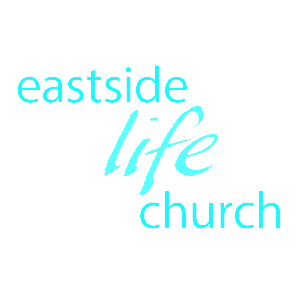 Sept 3rd, 2017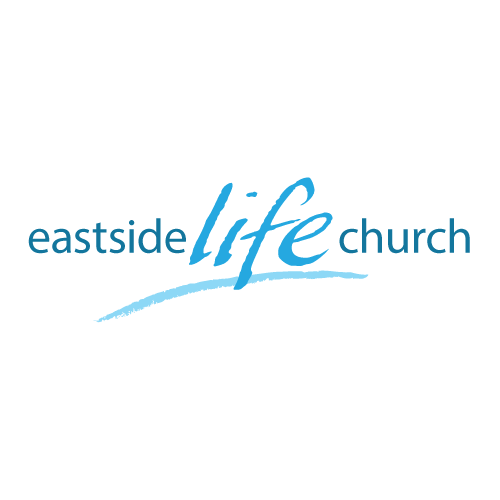 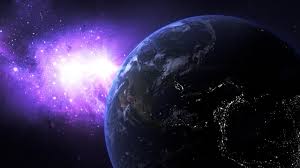 Where Heaven & Earth MeetPart 6“Effective fervent prayer”WelcomeWhere Heaven & Earth Meet – Part 6“Effective fervent prayer”God is not playing cat & mouse with us- Psalm 84:11James 5:14The effective, fervent prayer of a righteous man avails much.What makes prayer effectual?Based on God’s promises - Jeremiah 1:12Suited to the need:	Prayer of deliverance - ‘Now Lord look on their threats…’	Acts 4:29	Prayer of consecration – ‘If it be your will’	Luke 22:42	Prayer of vigilance – ‘watch and pray’	Matthew 26:41What is ‘fervent’ prayer?First, it’s not conjured up through self-effort to get God’s . ‘I hear you’ – (God) 1 Peter 3:12True fervency is when we so identify with God’s will that we are passionate about seeing it done.Of a ‘righteous’ man?In Christ, we are righteous.The great exchange that makes all the differenceOur sin for His righteousness.(If my righteousness depends on my efforts, then how high is high that I must jump?)Righteousness conscious2 Corinthians 5:21 / Romans 5:171. Produces confidence that God hears you when you approach Him in prayer.2. Shuts down the lies of the adversary.All the while we have a High Priest / Advocate Jesus, who processes our prayers before the Father, making them acceptable to Him.1 John 2:1Paul’s radical transformation and cleansing of his conscience:Acts 23:1 / 2 Corinthians 7:2The power of prayer & worship - Acts 16:25Doesn’t God resist the proud?Proper definitions of: Pride / humility / false humilityFinal Take Away & CommunionAs His sons & daughters, Father God is committed to ‘raising us up’ to full and fruitful adulthood. An effective prayer life is part of that.John 15:5